№ в избир.спискеФАМИЛИЯ ИМЯ ОТЧЕСТВОТелефонэл. почта скайпМесто работыДата и Место рождения Адрес   РСФСРВОЛГОГРАДСКИЙ(8442) 30-78-48(8442) 30-77-02 (ф.)oblduma@volganet.ru400098, г. Волгоград, пр.Ленина, д.982БАКУЛИН АНАТОЛИЙ ВАСИЛЬЕВИЧ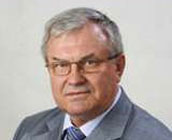 30-78-45ф. 30-77-91bakulin@volganet.ruЗаместитель председателя областной Думы14 октября 1949 года в селе Лебяжья Поляна Среднеахтубинского района Волгоградской области400098, г. Волгоград, пр.Ленина, д.983ВОРОБЬЕВ АНДРЕЙ ВЛАДИМИРОВИЧ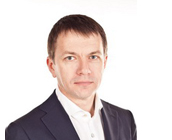 30-78-23ДЕПУТАТ ЕР комитета по аграрной политике и природным ресурсамВходит в состав комитетa по предпринимательству, малому и среднему бизнесу26 ноября 1969 года в городе Волгограде400098, г. Волгоград, пр.Ленина, д.984ГОЛОВАЧЕВА ТАМАРА ПЕТРОВНА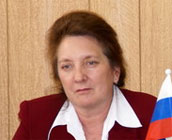 (8442) 30-78-20t_golovacheva@volganet.ruКПРФ Зам.председателя комитета по социальной политике18 января 1953 года в р .п. Лог Иловлинского района Волгоградской области400098, г. Волгоград, пр.Ленина, д.985КУРБАТОВ НИКОЛАЙ ВАСИЛЬЕВИЧ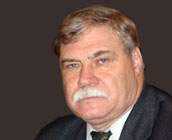 (8442) 30-78-33kurbatov@volganet.ruЗам. председателя комитетa по организации государственной власти и МСУ. Комитет по бюджету, налогам и финансовой политикеРодился 18 сентября 1946 года в селе Бахтемир Астраханской области400098, г. Волгоград, пр.Ленина, д.986ЛАТЫШЕВСКАЯ НАТАЛЬЯ ИВАНОВНА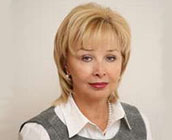 30-77-03ф. 30-78-09latyshevskaya@volganet.ruПредседатель комитета по здравоохранению, физической культуре и молодежной политике16 марта 1952 года. 400098, г. Волгоград, пр.Ленина, д.9